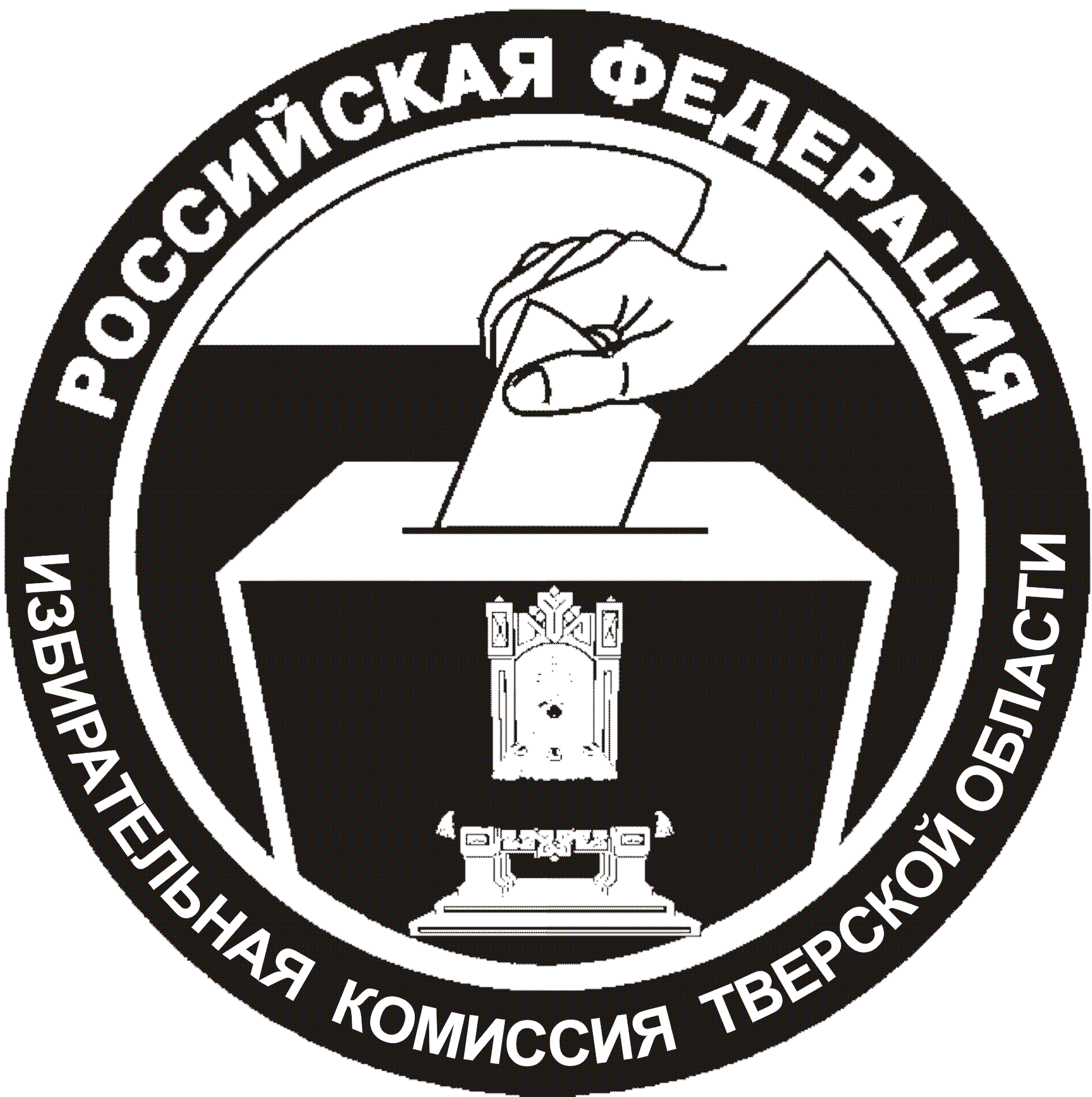 ИЗБИРАТЕЛЬНАЯ КОМИССИЯ ТВЕРСКОЙ ОБЛАСТИПОСТАНОВЛЕНИЕО графике приема территориальными и участковыми избирательными комиссиями заявлений (специальных заявлений) избирателей 
о включении в список избирателей по месту нахождения на дополнительных выборах депутата Государственной Думы Федерального Собрания Российской Федерации седьмого созыва по одномандатному избирательному округу «Тверская область – Заволжский одномандатный избирательный округ №180» 9 сентября 2018 годаВ целях организации деятельности территориальных и участковых избирательных комиссий в период подготовки и проведения дополнительных выборов депутата Государственной Думы Федерального Собрания Российской Федерации седьмого созыва по одномандатному избирательному округу «Тверская область – Заволжский одномандатный избирательный округ №180» 9 сентября 2018 года, в соответствии со статьей 28, пунктом 41 статьи 17 Федерального закона от 22.02.2014 №20-ФЗ «О выборах депутатов Государственной Думы Федерального Собрания Российской Федерации», пунктами 2.1., 2.2., 2.14. Порядка подачи заявления о включении избирателя в список избирателей по месту нахождения на дополнительных выборах депутатов Государственной Думы Федерального Собрания Российской Федерации по одномандатным избирательным округам, утвержденного постановлением Центральной избирательной комиссии Российской Федерации от 06.06.2018 №161/1315-7, избирательная комиссия Тверской области постановляет:Определить следующий график приема территориальными избирательными комиссиями заявлений избирателей о включении в список избирателей по месту своего нахождения в день голосования на дополнительных выборах депутата Государственной Думы Федерального Собрания Российской Федерации седьмого созыва по одномандатному избирательному округу «Тверская область – Заволжский одномандатный избирательный округ №180»:с 25 июля по 28 августа 2018 года - в рабочие дни: с 10.00 до 12.00 часов, с 18.00 до 20.00 часов;с 29 августа 2018 по 5 сентября 2018 - в рабочие дни: с 16.00 до 20.00 часов;в выходные (суббота, воскресенье) – с 10.00 до 14.00 часов без перерыва на обед. Определить следующий график приема участковыми избирательными комиссиями заявлений (специальных заявлений) избирателей о включении в список избирателей по месту своего нахождения в день голосования на дополнительных выборах депутата Государственной Думы Федерального Собрания Российской Федерации седьмого созыва по одномандатному избирательному округу «Тверская область – Заволжский одномандатный избирательный округ №180»: с 29 августа 2018 года по 7 сентября 2018 года - в рабочие дни: с 16.00 до 20.00 часов;в выходные (суббота, воскресенье): с 10.00 до 14.00 часов без перерыва на обед.Территориальным и участковым избирательным комиссиям обеспечить прием заявлений избирателей о включении в список избирателей по месту нахождения на дополнительных выборах депутата Государственной Думы Федерального Собрания Российской Федерации седьмого созыва по одномандатному избирательному округу «Тверская область – Заволжский одномандатный избирательный округ №180» и организацию работы с ними в указанные сроки. Территориальным и участковым избирательным комиссиям обеспечить информирование избирателей о графике их работы по приему заявлений избирателей о включении в список избирателей по месту нахождения на дополнительных выборах депутата Государственной Думы Федерального Собрания Российской Федерации седьмого созыва по одномандатному избирательному округу «Тверская область – Заволжский одномандатный избирательный округ №180» путем размещения указанного графика на информационных стендах избирательных комиссий Тверской области.Территориальным избирательным комиссиям разместить графики работы по приему заявлений избирателей о включении в список избирателей по месту нахождения на дополнительных выборах депутата Государственной Думы Федерального Собрания Российской Федерации седьмого созыва по одномандатному избирательному округу «Тверская область – Заволжский одномандатный избирательный округ №180» на сайте соответствующей территориальной избирательной комиссии в сети «Интернет» и не позднее 10 июля 2018 года опубликовать графики в периодическом печатном издании, распространяемом на территории соответствующего городского округа, муниципального района. Направить настоящее постановление в соответствующие территориальные избирательные комиссии Тверской областиТерриториальным избирательным комиссиям довести настоящее постановление до сведения участковых избирательных комиссий.Возложить контроль за выполнением настоящего постановления на секретаря избирательной комиссии Тверской области В.М. Быкову.Опубликовать настоящее постановление в газетах «Тверская жизнь», «Тверские ведомости».Разместить настоящее постановление на официальном сайте избирательной комиссии Тверской области в информационно-телекоммуникационной сети «Интернет».04 июля 2018 г.№113/1486-6г. ТверьПредседатель избирательной комиссии Тверской областиВ.Е. ДроноваСекретарьизбирательной комиссии Тверской областиВ.М. Быкова